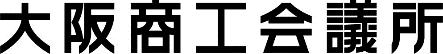 　バングラデシュはIMF統計によると2016年の経済成長率が6.9％に達し、新興経済発展国家群「Next11」のうちの一つとして、安価な労働力を活かした製造拠点としてだけではなく、1.5億人の人口からその潜在的な市場性が期待されています。　このたび繊維製品（デニム・ニット・既製服）製造、靴の製造、コンサルタント等のバングラデシュ企業6社が来阪する機会をとらえ、下記の通り、交流会を開催します。　日本企業とのビジネス拡大に積極的なバングラデシュ企業と直接交流できる貴重な機会と存じますので、奮ってご参加くださいますようお願いします。　なお、当日は商談会形式ではなく、自由なネットワーキングのための交流会ですので通訳はおりません。ご了承の上、お越しくださいますようお願いします。　　　　　　　　　　　　　　　　　　　　　　　　　　　　　　　　　　記◆日　時 ：２０１７年５月１８日（木）１５：００～１７：００　※上記の時間帯にご自由にご参加下さい。（最終受付：16:30）◆場　所 ：大阪商工会議所　6階　桜の間　（大阪市中央区本町橋２－８）◆主　催 ：大阪商工会議所、国際連合工業開発機関（UNIDO）東京投資・技術移転促進事務所◆参加企業（予定）：裏面の通り　※企業の都合により変更となる場合があります。◆参加費：無料◆通　訳：通訳はおりませんので、必要な場合は、ご手配願います。◆定　員：２０名　（※会場の都合により先着順にて受付いたします。）◆申  込： 大阪商工会議所HP（http://www.osaka.cci.or.jp/）、または下記FAXにてお申込み下さい。　　　　　　　　※参加票は発行しませんので、当日はお名刺1枚をお持ち下さいますようお願いします。FAX：06-6944-6293　　大阪商工会議所国際部　甘野　宛　申込締切日： 5月16日（火）■お問合せ：大阪商工会議所国際部　甘野（あまの）、藤田　　　　　　Tel:06-6944-6400　FAX：06-6944-6293　　　※上記の個人情報は主催団体の各種連絡・情報提供(Eメールによる事業案内を含む)のために利用するほか、主催者および共催者には参加者名簿を提供します。バングラデシュ企業との交流会2017来日企業リスト【バングラデシュ企業との交流会2017参加申込書】貴社名貴団体名日本語日本語業種・事業内容日本語貴社名貴団体名英　語英　語業種・事業内容英　語所在地参加者名(日本語)(英語)部署・役職名連絡先Tel/FaxＥメール　　　　　　　　＠　　　　　　　　＠Name 名前Position 役職Company Name会社名Business Field 事業分野1Mr. Rasaul Karim Chowdhuryラスウル・カリム・チョウドリChairman会長NIPA Group二パ・グループDenim, Footwearデニム製品、靴の製造2Mr. Dayal Kumar Baruaダヤル・クマル・バルアManaging Director常務取締役Adhip Group of Companiesアドヒップ・グループ
Root Group ルート・グループwww.rdenimtex.comDenim, Footwearデニム製品、靴の製造3Mr. Abu Bakar Siddiqueアブ・バカル・シッディケExecutive Director常務取締役Hamid Sweatersハミド・セーターwww.hamidgroup.com/hamidfashion/Sweatersニット製品（セーター）の製造4Mr. Reazul Islamレアズル・イスラムManaging Director専務取締役United Sourcingユナイテッド・ソーシングwww.unitedsourcingbd.com/RMG Sourcing既製服の発注・調達5Mr. Mikhail I. Islamミハイル・I・イスラムConsultantコンサルタントなしManagement &Skills TrainingConsultancy経営・技術指導6Mr. Jalalul Haiジャラルル・ハイMr. Neaz Mahmoodネアズ・マフムードChairman会長Operations Manager業務部長Haison International　　ハイソン・インターナショナルwww.haisonbd.com/Investor Management &Advisory Services投資マネジメント・アドバイザリー